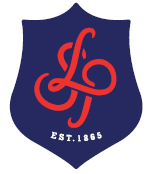 Pre-assessment content reviewPre-assessment skills reviewPost-assessment reviewRevision planning Subject: MathematicsYear: Y13Unit 2b Integration 2What and Why “You have already met integration and how to carry out basic integration techniques. In this unit you will develop your skill in using more advanced integration techniques and how to apply them to a variety of problems. These techniques are often crucial to hitting the higher grades at A Level and are essential for anyone wanting to undertake a degree in mathematics, science, engineering or finance.” Key terms:InspectionInverse chain rulePartial fractionsSubstitutionLimitsProduct ruleIntegration by parts Differential equationsSeparation of variablesKey ideasRecognising when the inverse chain rule can be used to find an integralUnderstand how a substitution or change of variable and limits can help find integralsUnderstand that the product rule can be used in reverse to allow you find integrals “by parts:Understand how to use separation of variables to solve simple differential equationsUnderstand how boundary conditions allow you to find particular solutions of differential equationsApplications of Integration be able to recognise situations in which inspection and the use of the inverse chain rule I can quickly allow you to find integrals and develop your fluency in doing thisApply your knowledge of partial fractions to calculate integralsApply your understanding substitution and change of variable and limits to efficiently calculate integralsApply your understanding of the product rule in reverse to efficiently use integration by parts to find integralsUnderstand how repeated application of integration by parts can help find some particularly tricky integralsKnow how to use separation of variables to solve simple differential equations, including using boundary conditions to find particular solutionsSpecification pointPre-readingApplication and Assessment (date)Independent learningExtension – Cultural Capital and ReadingH5 H6Topics you should be confident in prior to unit:All the material covered in the Differentiation and in the Integration 1 unit and also the Partial Fractions skills you learned in year 12REVISE ALL THIS MATERIAL THOROUGHLY BEFORE BEGINNING THIS UNITEnd of unit assessment, which will also include selected year 12 material 50% seen 50% unseen90% pass needed or resit required. Kerboodle Online LoginMy MathsExam SolutionsMaths Genie  VIDEOS: Video on the historical development of calculushttps://www.youtube.com/watch?v=rBVi_9qAKTUAlso Useful videos on how to choose which integration technique  https://www.youtube.com/watch?v=KIRRxmxw4b4Enrichment: Some challenging problems on integration to test your skill:https://undergroundmathematics.org/chain-rule/which-substitution    https://undergroundmathematics.org/product-rule/integral-chasing-2https://nrich.maths.org/2375I feel secure inI need to focus onMy action planI feel secure inI need to focus onMy action planWeaknesses in content knowledgeSkills I need to focus onMy action planRetest / review – teacher and student commentRetest / review – teacher and student commentRetest / review – teacher and student commentSpec pointNotes completeRevision materialsPast paper Qs Timed conditions